DEADLINE FOR APPLICATION: 26. October 2020. Eligibility:  Applicant must be must be employed at the Faculty for Montenegrin Language and Literature. Application requirements for Mobility:   Fill in the Application Form available on the link info@fcjk.me  Must be approved by the relevant Supervisor at FCJK and by the host institution,   Explain the objectives of the mobility, the added value of the mobility for both institutions, and the expected results,   	  Obtain an official invitation letter from the host institution for the mobility.Please deliver the following documents to the of International Relations Office by the deadline. Applications without the compulsory documents will be declared unsuitable. Selection Criteria: Seven days after the closing of the competition, a selection board will bring the final decision on candidates for mobility and the short-listed candidates will be contacted. Get more information at: info@fcjk.me  APPLY FOR ERASMUS+ TEACHING AND NON-TEACHING STAFF MOBILITY International Relation Office launches a Call for Application – Erasmus+ Staff : Teaching and non-teaching mobility, within the framework of the Erasmus+ KA107 project for the following grants for Faculty Members: Pädagogische Hochschule Kärnten, University College of Teacher Education, Klagenfurt1 grant for staff mobility (training) at Pädagogische Hochschule KärntenDuration: 5 days of mobility + 2 days of travel. Funds eligible for Erasmus+ Mobilities are made up of two components: Individual Support of 180 EUR/day (maximum 5 days) plus Travel Contribution of 275 EUR. The mobility has to take place until 31st of July, 2021.
Minimum duration: 7 days (5 days for mobility, 2 days for travel) 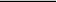 